Please, first of all, accept my sincere apologies for the delay in providing a response to your request.Your request for information is replicated below, together with our response.Please provide the following information regarding Greenock Police Station:
1. The number of instances, broken down by month, in which a person was placed in the Greenock Police Station Custody suite in 2023. 
In other words, please provide the record of the number of times in 2023 a person was arrested and checked into the Greenock Police station custody suite. 
If possible, please provide the total figure for 2023 but also provide a breakdown by month.In response to your request, please find at the end of this letter 2 tables which provide data on monthly custodies at Greenock custody suite in 2023.I can further advise you that to provide the numbers of persons who were arrested and brought into custody would unfortunately cost well in excess of the current FOI cost threshold of £600 to process. I am therefore refusing to provide the information sought in terms of section 12(1) of the Act - Excessive Cost of Compliance.To explain, each record would need to be manually examined to establish the circumstances. If you require any further assistance, please contact us quoting the reference above.You can request a review of this response within the next 40 working days by email or by letter (Information Management - FOI, Police Scotland, Clyde Gateway, 2 French Street, Dalmarnock, G40 4EH).  Requests must include the reason for your dissatisfaction.If you remain dissatisfied following our review response, you can appeal to the Office of the Scottish Information Commissioner (OSIC) within 6 months - online, by email or by letter (OSIC, Kinburn Castle, Doubledykes Road, St Andrews, KY16 9DS).Following an OSIC appeal, you can appeal to the Court of Session on a point of law only. This response will be added to our Disclosure Log in seven days' time.Every effort has been taken to ensure our response is as accessible as possible. If you require this response to be provided in an alternative format, please let us know.1. Recorded Custody Nominals, Greenock Custody Suite. 1st January 2023 - 31st December 2023 2. Recorded Custody Nominals, Excluding Transferred Nominals, Greenock Custody Suite. 1st January 2023 - 31st December 2023 All statistics are provisional and should be treated as management information. All data have been extracted from Police Scotland internal systems and are correct as at 07/02/2024.1. Records were selected based on the Custody Start Date.2. Please note, nominals transferred to Greenock Custody Suite from a different Custody Suite have been excluded.3. Please note, Table 2 is a subset of Table 1 data.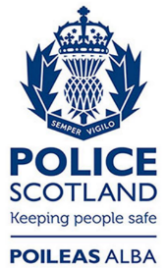 Freedom of Information ResponseOur reference:  FOI 24-0083Responded to:  23 February 2024Custody TypeJanFebMarAprMayJunJulAugSepOctNovDecCourt Review200100000101Not Officially Accused554267667660566154426352Officially Accused237261303259286270301270269221235294Other336754523256S23 Detention220135933133Transit011200100120Voluntary Attendant001000100000Warrant75681086910264969472448368Total374377486405472403469430401312391424Custody TypeJanFebMarAprMayJunJulAugSepOctNovDecCourt Review200100000101Not Officially Accused554267667660566154416352Officially Accused225231267242264234270244252205210255Other336754523246S23 Detention220135933133Transit011200100120Voluntary Attendant001000100000Warrant695393618648788765426657Total356332435380434351420397377293348374